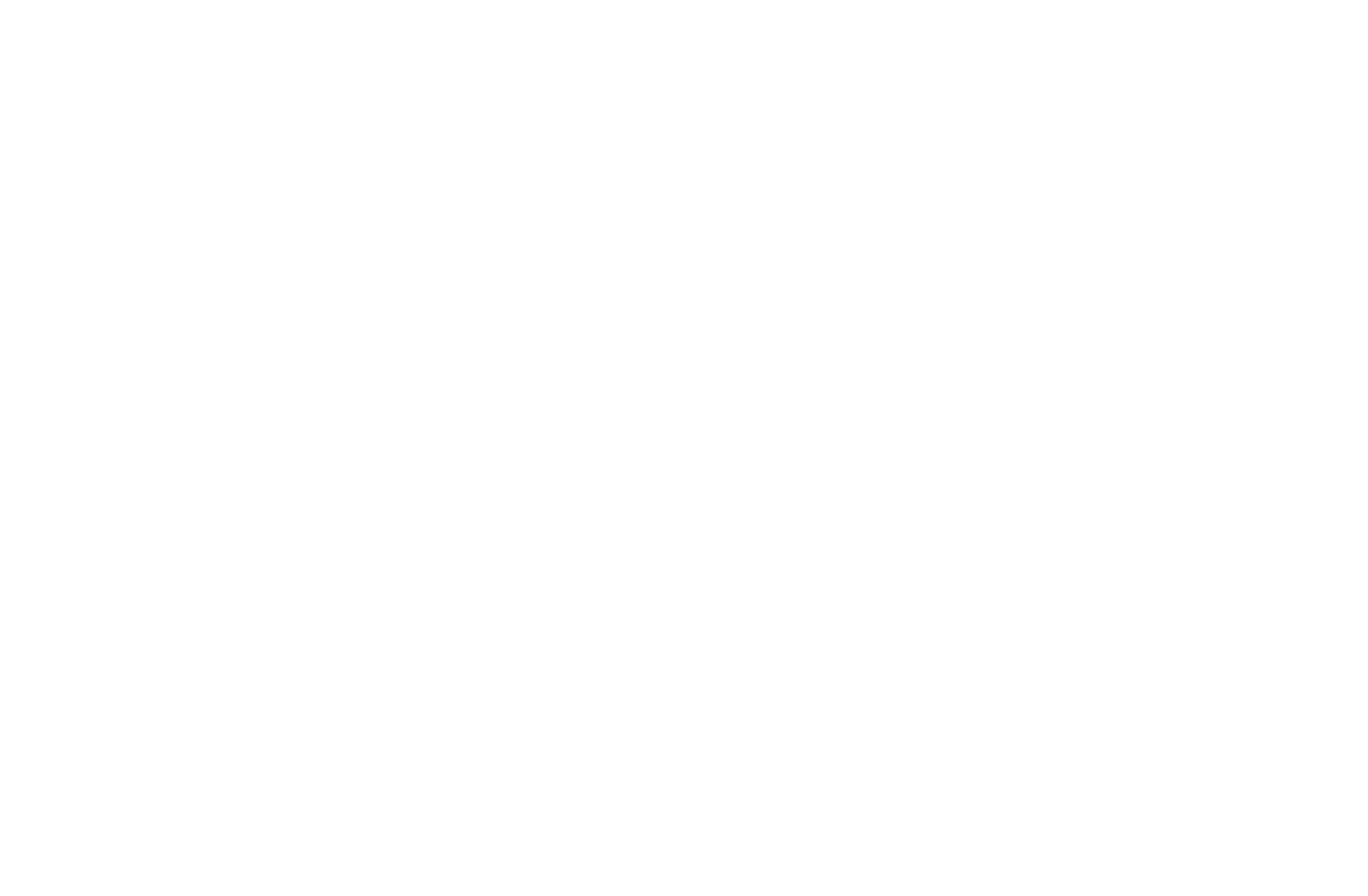 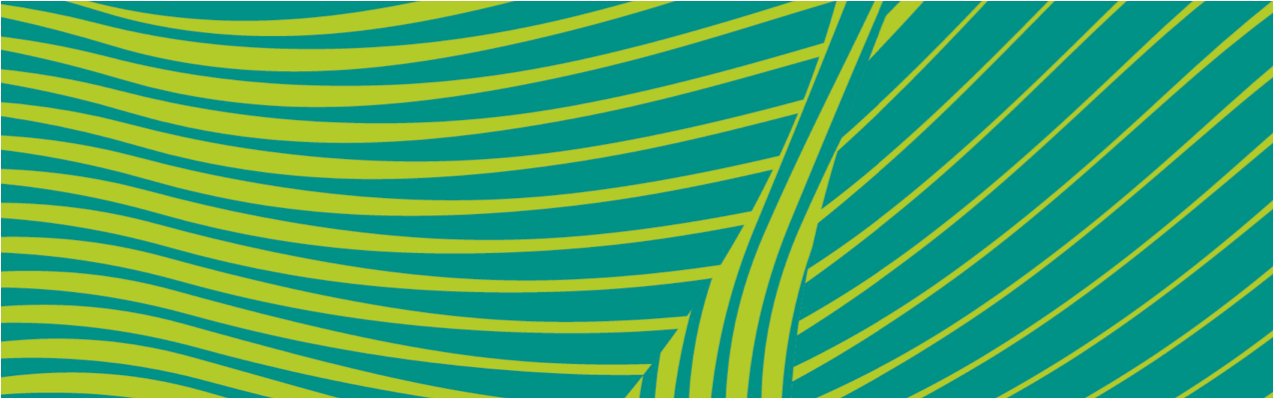 Catch Up Funding StatementCatch up funding for 2018-2019 at Fowey River Academy is £11093. The Catch – Up funding process is shown on page 2 and 3. Students considered for catch up intervention are any student with a scaled score of less than 100.Funding StatementCatchup Funding ProcessLevels of InterventionLevel 1Students who are just below the 100 mark will have an intervention package within class through differentiated homework and tasks focussing on particular need.Level 2Level 2 intervention would be a specific focused intervention, that may take place outside the classroom and/or at a lunchtime or as an after-school activity.Level 3A level 3 intervention will be for students who will struggle to access the curriculum and will need an adapted scheme of work to secure the identified foundations of the subject to enable them to advance. SpendingCostExpected ImpactPiXL Code Program£150PiXL Code provides a systematic, personalised approach to learning to read for secondary aged students, drawing on evidence-based methods to help students retain knowledge in the long-term. By increasing reading ages of students to more age appropriate content will raise attainment across all subject areas.PiXL Code deliveryResources: £183.052.5 hours per week Need (PP/SEND)Cost of HLTA 2.5 hours per week for delivery£1165.85Twice weekly program of reading & Spelling intervention delivered by HLTA through a 6 week program. Raise attainment of each student on program measured through program testing, and assessments in all subjects.Reading Fluency Comprehension SkillsHandwritingPunctuationSpellingLibrary resources to raise reading fluency and engagement of pupils.Resources £250Library Lead £1054.95Total £1304.95Library Lead setting up of library to match pupil ability.Intervention reading session 1 per week. Reading reward scheme for pupils in Year 7.Literacy intervention.£250 copying and resources.Literacy Lead £1810.57After School Homework Club£724.23Total: £2784.80Individualised resources and interventions based on KS2 question level analysis to raise attainment which builds solid foundations for students to achieve mastery.Running 2 sessions per week.My Maths £500Individualised targeted online maths lessons and assessments to support student needs and address misconceptions.Delivered via homework tasks.1 teacher per week running after school homework club for pupils to access resources and offer support and guidance.Homework Club After School MondayHPA Maths club after school WednesdayNumeracy Intervention Program£350Numeracy Lead for afterschool and in school numeracy support £4409.76Numeracy intervention teacher  £1054.95(Class Interventions)Total: £4889.59Specific numeracy interventions and testing to ensure basic numeracy skills are meet at minimum age related expectation.Numeracy Lead 1 hour per week (After School)Numeracy Lead 2 sessions per week (In School)Numeracy Teacher 1 session per week (In  School)PiXl Maths intervention£87.06 (resource)Staffing at 20 minutes per week£573.60 (Ave)Total: £623.60Develop mastery of multiplication tables to raise attainment in mathematical skills across the Academy. 